(განაცხადის ფორმა სამაგისტრო და სადოქტორო პროგრამებისათვის)I. პირადი ინფორმაცია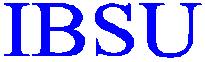 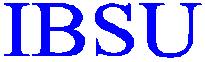 II. პროგრამის სახელწოდება (აირჩიეთ მხოლოდ ერთი) სამაგისტრო პროგრამები: ბიზნესის სკოლა ფინანსები (ქართულენოვანი) ფინანსები (ინგლისურენოვანი) მარკეტინგი (ინგლისურენოვანი) მენეჯმენტი(ინგლისურენოვანი)სამართლისა და სახელმწიფო მმართველობის სკოლა შედარებითი კომერციული სამართალი (ქართულენოვანი)კომპიუტერული მეცნიერებისა და არქიტექტურის სკოლა კომპიუტერული მეცნიერება (ინგლისურენოვანი)განათლების, ჰუმანიტარული და სოციალური მეცნიერებების სკოლა საერთაშორისო ურთიერთობები (ინგლისურენოვანი) ამერიკის შეერთებული შტატების საგარეო ურთიერთობები (ინგლისურენოვანი) განათლების ადმინისტრირება (ინგლისურენოვანი) განათლების ადმინისტრირება (ქართულენოვანი) ციფრული მედია და კომუნიკაცია (ქართულენოვანი) სადოქტორო პროგრამები: ბიზნესის სკოლა ბიზნესის ადმინისტრირება (ინგლისურენოვანი)       (მონიშნეთ სასურველი კონცენტრაცია) მარკეტინგი მენეჯმენტი ფინანსები  კომპიუტერული მეცნიერებისა და არქიტექტურის სკოლა   კომპიუტერული მეცნიერება (ინგლისურენოვანი)  განათლების, ჰუმანიტარული და სოციალური მეცნიერებების სკოლა ამერიკისმცოდნეობა (ინგლისურენოვანი)                                 განათლების მეცნიერებები (ინგლისურენოვანი)     III.ინფორმაცია განათლების შესახებ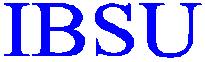 სტატიების, წიგნების, პუბლიკაციების და კვლევების ჩამონათვალი:პროფესიული გამოცდების შედეგები  (GMAT, IELTS, CAE, CPE, GRE ):IV.  სამუშაო გამოცდილებაV. აკადემიური და/ან პროფესიული მიღწევების ჩამონათვალიVIII. საიდან გაიგეთ ჩვენი სამაგისტრო/სადოქტორო პროგრამების შესახებ? ვებ-გვერდი  ბროშურა რეკლამა შზსუ-ს კურსდამთავრებული შზსუ-ს პროფესორი/ადმინისტრაცია სხვა (გთხოვთ მიუთითოთ)---------------------------------------------------ვადასტურებ, რომ წინამდებარე ფორმაში შესული ინფორმაცია შეესაბამება სინამდვილეს. თანახმა ვარ, შავი ზღვის საერთაშორისო უნივერსიტეტმა გადაამოწმოს მოცემული ინფორმაცია და მცდარი ინფორმაციის შემთხვევაში უარი მეთქვას ჩარიცხვაზე.სახელი/გვარისქესი   მდედრ.      მამრ.დაბადების თარიღიმოქალაქეობაპირადი ნომერიფაქტიური მისამართიიურიდიული მისამართიმობილური ტელეფონიდამატებითი ტელეფონიელ. ფოსტასაგანმანათლებლო დაწესებულება (დასახელება, მდებარეობა)ხარისხისპეციალობასწავლის პერიოდისწავლის პერიოდისაგანმანათლებლო დაწესებულება (დასახელება, მდებარეობა)ხარისხისპეციალობადასაწყისიდასასრულიგამოცდაგამოცდის თარიღიორგანიზაციის დასახელებამდებარეობადასაქმების პერიოდითანამდებობააპლიკანტის ხელმოწერა       თარიღი (დდ/თთ/წწწწ)          